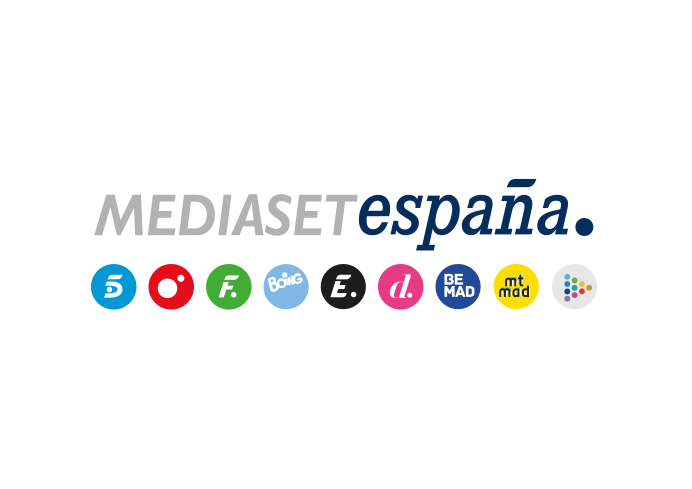 Madrid, 15 de diciembre de 2021Arranca la carrera por el triunfo en ‘Secret Story. La casa de los secretos’ con la elección del cuarto finalistaTras la expulsión de Sandra o Luis, se abrirán las líneas para votar por el ganador, en la nueva gala que Telecinco emite este jueves.Tras la salvación de Gemeliers, convertidos en el tercer finalista (compiten de forma conjunta) junto a Cristina y Luca, Sandra y Luis protagonizarán el último duelo de nominados por la expulsión de ‘Secret Story. La casa de los secretos’ en la decimoquinta gala del reality show que Jorge Javier Vázquez conducirá en Telecinco este jueves 16 de diciembre a partir de las 22:00 horas.La audiencia decidirá quién de los dos abandona el concurso en plena recta final y quién se proclama cuarto finalista de la edición. A partir de ese momento, se abrirán las votaciones en positivo para elegir al ganador.El regreso de cuatro exconcursantesA lo largo de la noche, cuatro exparticipantes del programa regresarán a la casa de los secretos para saldar sus cuentas pendientes con los candidatos a la victoria. Tras obtener diferentes ‘pases VIP’, Adara, Miguel, Lucía y Julen podrán reencontrarse con sus excompañeros para tratar de poner solución a posibles problemas generados durante la convivencia.